Об утверждении Порядка разработки, корректировки, а также осуществления мониторинга и контроля реализации стратегии социально-экономического развития Шумерлинского муниципального округа Чувашской РеспубликиВ соответствии с Федеральным законом от 28 июня 2014 № 172-ФЗ «О стратегическом планировании в Российской Федерации», Законом Чувашской Республики от 13.02.2018 № 4 «О стратегическом планировании в Чувашской Республике» администрация Шумерлинского муниципального округа п о с т а н о в л я е т:1. Утвердить прилагаемый Порядок разработки, корректировки, а также осуществления мониторинга и контроля реализации стратегии социально-экономического развития Шумерлинского муниципального округа Чувашской Республики.2. Настоящее постановление вступает в силу после его официального опубликования в периодическом печатном издании «Вестник Шумерлинского муниципального округа» и подлежит размещению на официальном сайте Шумерлинского муниципального округа в информационно-телекоммуникационной сети «Интернет».Глава Шумерлинского муниципального округаЧувашской Республики                                                                              Л.Г. Рафинов   Согласовано:______________ Головин Д.И., Первый  заместитель главы администрации – начальник Управления по благоустройству и развитию территорий администрации Шумерлинского муниципального округа_______________ Мостайкин А.А.,Заместитель главы администрации - начальник отдела сельского хозяйства и экологии администрации Шумерлинского муниципального округа _______________Чебутаев Р.А.Заместитель главы администрации - начальник отдела образования, спорта и молодежной политики администрации Шумерлинского муниципального округа_______________Фокина И.В., Управляющий делами - начальник отдела организационно - контрольной и кадровой работы администрации Шумерлинского муниципального округа_______________Соланова Н.И.,Начальник отдела экономики, земельных  и имущественных отношений администрации Шумерлинского муниципального округа_______________Кондратьева В.Н.,Начальник отдела правового обеспечения администрации Шумерлинского муниципального округа______________Николаева Н.В., Заведующий сектором культуры и архивного дела администрации Шумерлинского муниципального округа_______________Петрова Н.И.,Начальник финансового отдела администрации Шумерлинского муниципального округа______________Александров М.Г.,Начальник отдела информационного обеспечения администрации Шумерлинского муниципального округа_______________Александров В.Л., Заведующий сектором гражданской обороны, чрезвычайных ситуаций и спецпрограмм администрации Шумерлинского муниципального округаУтвержден Постановлением администрации Шумерлинского муниципального округаЧувашской Республикиот 02.02.2023 № 60ПОРЯДОКРАЗРАБОТКИ, КОРРЕКТИРОВКИ, А ТАКЖЕ ОСУЩЕСТВЛЕНИЯМОНИТОРИНГА И КОНТРОЛЯ РЕАЛИЗАЦИИ СТРАТЕГИИСОЦИАЛЬНО-ЭКОНОМИЧЕСКОГО РАЗВИТИЯ ШУМЕРЛИНСКОГО МУНИЦИПАЛЬНОГО ОКРУГА ЧУВАШСКОЙ РЕСПУБЛИКИI. Общие положения1.1. Настоящий Порядок разработан в соответствии с Федеральным законом от 28 июня 2014 № 172-ФЗ «О стратегическом планировании в Российской Федерации» (далее - Федеральный закон), Законом Чувашской Республики от 13.02.2018 № 4 «О стратегическом планировании в Чувашской Республике» (далее - Закон Чувашской Республики) определяет процедуру разработки, корректировки, а также осуществления мониторинга и контроля реализации стратегии социально-экономического развития Шумерлинского муниципального округа Чувашской Республики (далее - стратегия).1.2. Стратегия разрабатывается на период, не превышающий период, на который разрабатывается прогноз социально-экономического развития Шумерлинского муниципального округа Чувашской Республики на долгосрочный период, в целях определения приоритетов, целей и задач социально-экономического развития Шумерлинского муниципального округа Чувашской Республики, согласованных с приоритетами и целями социально-экономического развития Чувашской Республики.1.3. Содержание стратегии определено Федеральным законом.1.4. Стратегия разрабатывается на основе законов Чувашской Республики, актов Главы Чувашской Республики, Кабинета Министров Чувашской Республики и органов исполнительной власти Чувашской Республики с учетом других документов стратегического планирования Чувашской Республики и Шумерлинского муниципального округа Чувашской Республики. II. Порядок разработки и корректировки стратегии2.1. Структурным подразделением администрации Шумерлинского муниципального округа Чувашской Республики, ответственным за разработку стратегии, является отдел экономики, земельных и имущественных отношений  администрации Шумерлинского муниципального округа Чувашской Республики (далее - уполномоченный орган).2.2. В разработке стратегии принимают участие структурные подразделения администрации Шумерлинского муниципального округа Чувашской Республики и другие участники стратегического планирования (далее - участники разработки стратегии).К разработке стратегии при необходимости привлекаются объединения профсоюзов и работодателей, общественные, научные и иные организации с учетом требований законодательства Российской Федерации о государственной, коммерческой, служебной и иной охраняемой законом тайне.В целях разработки стратегии распоряжением администрации Шумерлинского муниципального округа Чувашской Республики может создаваться рабочая группа.2.3. Организация работы по разработке стратегии осуществляется в год, предшествующий году, в котором планируется утверждение стратегии.2.4. В целях разработки стратегии уполномоченный орган:2.4.1. направляет участникам разработки стратегии запросы о представлении следующих сведений в соответствии с требованиями части 3 статьи 7 Закона Чувашской Республики (далее - сведения):1) оценка достигнутых целей социально-экономического развития Шумерлинского муниципального округа Чувашской Республики;2) приоритеты, цели, задачи и направления социально-экономической политики Шумерлинского муниципального округа Чувашской Республики;3) показатели достижения целей социально-экономического развития Шумерлинского муниципального округа Чувашской Республики, сроки и этапы реализации стратегии социально-экономического развития Шумерлинского муниципального округа Чувашской Республики;4) ожидаемые результаты реализации стратегии социально-экономического развития Шумерлинского муниципального округа Чувашской Республики;5) оценка финансовых ресурсов, необходимых для реализации стратегии социально-экономического развития Шумерлинского муниципального округа Чувашской Республики;6) информация о муниципальных программах Шумерлинского муниципального округа Чувашской Республики, утверждаемых в целях реализации стратегии социально-экономического развития Шумерлинского муниципального округа Чувашской Республики.2.4.2. обеспечивает привлечение к разработке стратегии представителей рабочей группы, создаваемой в соответствии с пунктом 2.2 настоящего Порядка;2.4.3. взаимодействует с федеральным органом исполнительной власти, осуществляющим функции по выработке и реализации государственной политики и нормативно-правовому регулированию в сфере социально-экономического развития субъектов Российской Федерации и муниципальных образований2.5. Участники разработки стратегии в течение двух месяцев со дня поступления запросов, указанных в подпункте 2.4.1. настоящего Порядка, представляют в уполномоченный орган запрашиваемые сведения.2.6. Уполномоченный орган на основе сведений, представленных участниками разработки стратегии, разрабатывает проект стратегии в срок, не превышающий десять месяцев со дня начала разработки стратегии.2.7. Общественное обсуждение проекта стратегии осуществляется в соответствии с разделом III настоящего Порядка.2.8. Проект стратегии согласовывается уполномоченным органом с участниками разработки стратегии.2.9. Стратегия утверждается решением Собрания депутатов Шумерлинского муниципального округа Чувашской Республики.2.10. Корректировка стратегии осуществляется путем подготовки проекта решения Собрания депутатов Шумерлинского муниципального округа Чувашской Республики о внесении изменений в стратегию в порядке, предусмотренном пунктами 2.4 - 2.9 настоящего Порядка.III. Форма, порядок и сроки общественного обсужденияпроекта стратегии3.1. Проект стратегии выносится на общественное обсуждение с учетом требований законодательства Российской Федерации, в том числе законодательства Российской Федерации о государственной, коммерческой, служебной и иной охраняемой законом тайне.3.2. Общественное обсуждение проекта стратегии осуществляется в электронной форме. В целях проведения общественного обсуждения уполномоченным органом в течение трех рабочих дней со дня разработки проекта стратегии на официальном сайте Шумерлинского муниципального округа Чувашской Республики в информационно-телекоммуникационной сети «Интернет» (далее соответственно - сеть «Интернет», официальный сайт), размещаются проект стратегии и информация о проведении общественного обсуждения проекта стратегии с указанием:дат начала и завершения общественного обсуждения проекта стратегии;электронного адреса уполномоченного органа, по которому направляются в электронном виде замечания и предложения к проекту стратегии;контактного телефона сотрудника уполномоченного органа, ответственного за свод замечаний и предложений к проекту стратегии;порядка направления замечаний и предложений к проекту стратегии.3.3. Общественное обсуждение проекта стратегии проводится в срок не менее 7 и не более 30 календарных дней со дня размещения проекта стратегии и информации, указанной в пункте 3.2 настоящего Порядка, на официальном сайте в сети «Интернет».3.4. Замечания и предложения к проекту стратегии, поступившие в ходе общественного обсуждения, рассматриваются уполномоченным органом в течение трех рабочих дней после дня его завершения и оформляются протоколом о результатах общественного обсуждения проекта стратегии.Замечания и предложения, не относящиеся к проекту стратегии, вынесенному на общественное обсуждение, уполномоченным органом не рассматриваются.3.5. Протокол о результатах общественного обсуждения проекта стратегии в течение одного рабочего дня, следующего после дня его подписания, размещается на официальном сайте в сети «Интернет».IV. Порядок осуществления мониторингаи контроля реализации стратегии4.1. Мониторинг реализации стратегии осуществляется уполномоченным органом совместно с участниками разработки стратегии в соответствии с целью и задачами, определенными в статье 40 Федерального закона.Документами, в которых отражаются результаты мониторинга реализации стратегии, являются:ежегодные отчеты главы Шумерлинского муниципального округа Чувашской Республики об итогах социально-экономического развития Шумерлинского муниципального округа Чувашской Республики; сводный годовой доклад о ходе реализации и об оценке эффективности реализации муниципальных программ.4.2. Контроль реализации стратегии осуществляется уполномоченным органом совместно с участниками разработки стратегии в соответствии с задачами, определенными в статье 41 Федерального закона.4.5. Результаты мониторинга реализации стратегии подлежат размещению на официальном сайте в сети «Интернет», за исключением сведений, отнесенных в соответствии с законодательством Российской Федерации к государственной, коммерческой, служебной и иной охраняемой законом тайне.ЧĂВАШ  РЕСПУБЛИКИ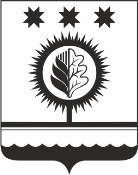 ЧУВАШСКАЯ РЕСПУБЛИКАÇĚМĚРЛЕ МУНИЦИПАЛЛĂОКРУГĔН АДМИНИСТРАЦИЙĚЙЫШĂНУ02.02.2023   60  № Çěмěрле хулиАДМИНИСТРАЦИЯШУМЕРЛИНСКОГО МУНИЦИПАЛЬНОГО ОКРУГА ПОСТАНОВЛЕНИЕ02.02.2023  № 60  г. Шумерля